وزارة التعليم العالي والبحث العلمي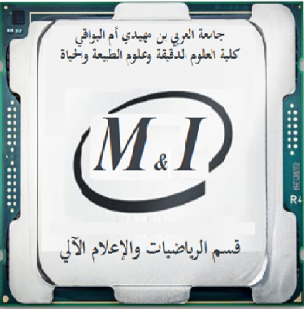 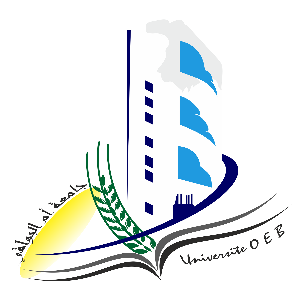 جامعة العربي بن مھیدي – أم البواقيكلیة العلوم الدقيقة وعلوم الطبيعةوالحیاةقسم الریاضیات والإعلام آليالسنة الجامعية 2023/2024 إعلان عن إمتحان كتابي رقم 01السنة والتخصص:الأولى إعلام آلي.المقياس:تحليل01.الأستاذ:زهرور عقبة.الفوجالتاريخالساعةالقاعة11الثلاثاء 21/11/202314:00-11:00C0509الخميس  2023/11/30 09:30-08:00C0108الخميس  2023/11/3009:30-11:00C03